Rotation GREEN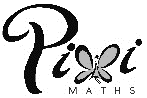 Rotate these shapes 90° clockwise.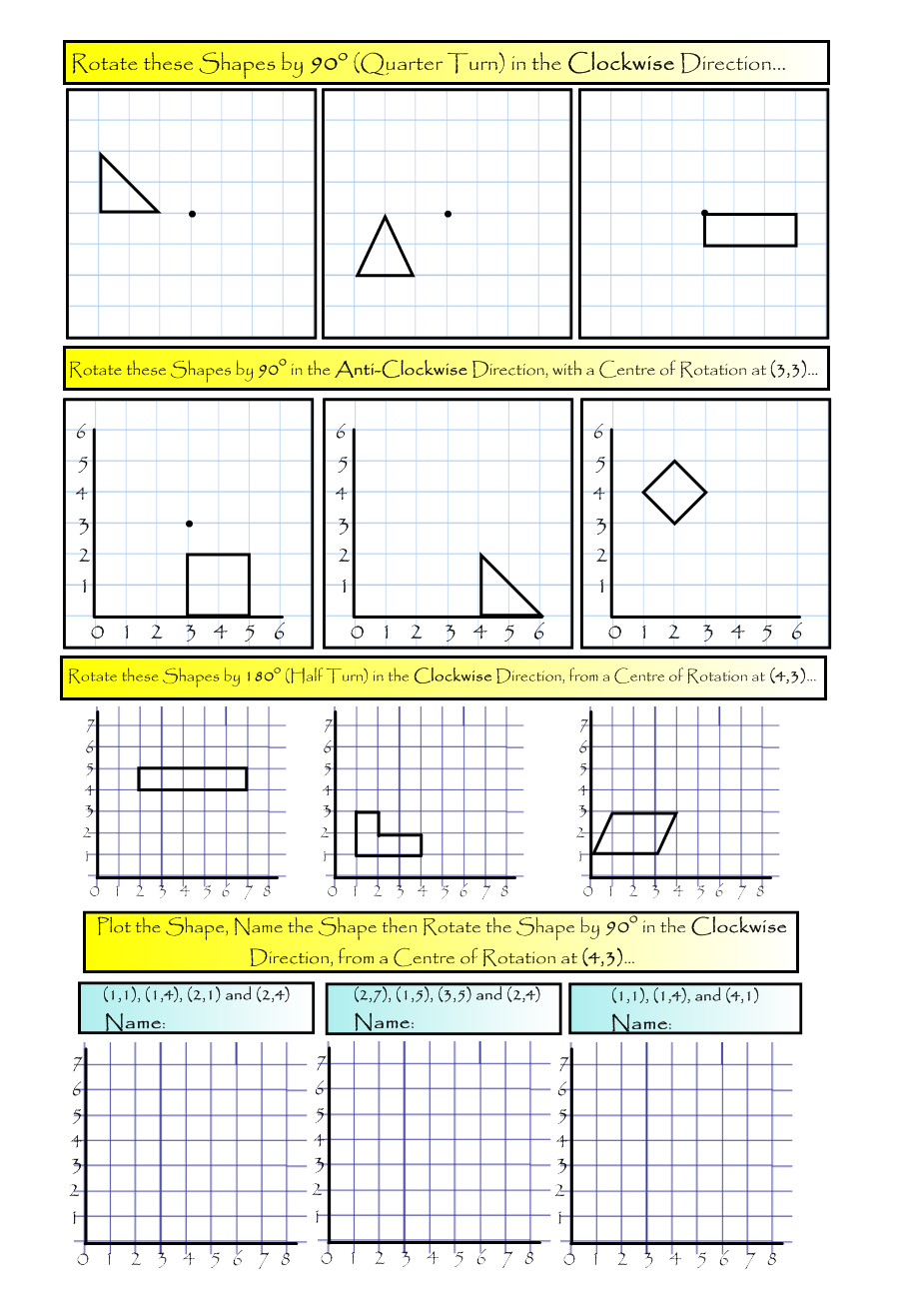 Rotate these shapes 90° anticlockwise about (3, 3).Rotate these shapes 180° about (4, 3).What went well?	____________________________________________________________________________________________________________________________Even better if?	____________________________________________________________________________________________________________________________Rotation AMBERRotate these shapes 90° clockwise.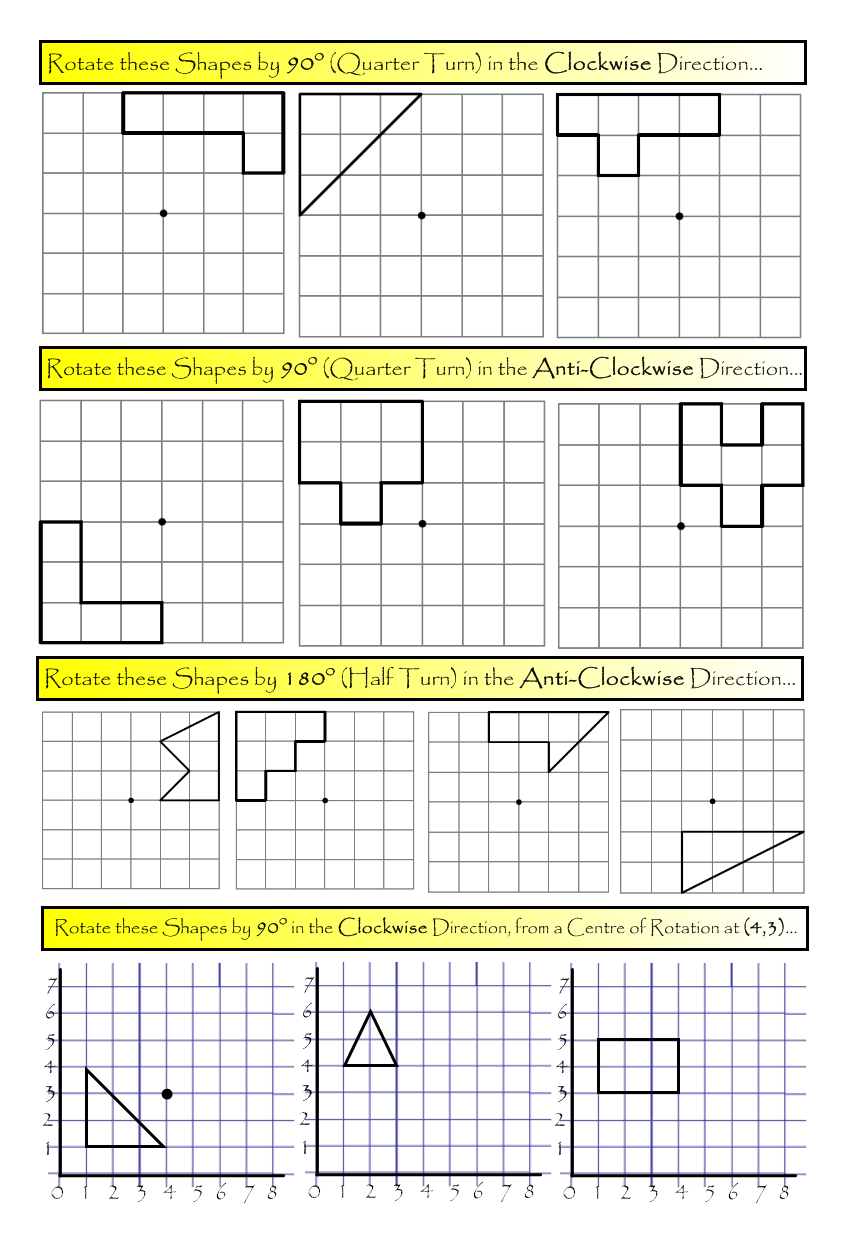 Rotate these shapes 90° anticlockwise.Rotate these shapes 180°.What went well?	____________________________________________________________________________________________________________________________Even better if?	____________________________________________________________________________________________________________________________Rotation RED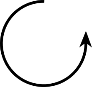 Rotate these shapes 90° (¼ turn) clockwise.Rotate these shapes 90° (¼ turn) anticlockwise. Rotate these shapes 180° (½ turn) – doesn’t matter which direction!What went well?	____________________________________________________________________________________________________________________________Even better if?	____________________________________________________________________________________________________________________________